Order of WorshipMusical InterludeIntroit	Lead Me Lord (Saxthorpe Choristers)Gathering:L	We come unto our Father’s GodR	Their rock is our salvationL	The eternal arms, their dear abodeR	We make our habitation. L	We bring Thee, Lord, the praise they broughtR	We seek Thee as Thy saints have sought in every generationHymn # 55 [VIP]	- ‘‘Praise Him Praise Him, Jesus Our Blessed Redeemer” Prayer of Adoration & ConfessionL	Eternal God, our heavenly Father, today we offer to you our worship and praise because of who you are.  You have proven to us over and over again that you are healer, deliverer, sustainer and the good shepherd. God you are wonderful, counselor, our Prince of Peace.   Now more than ever we see and we know that you are still in control of our world.  You alone can deliver us and bring calm to our troubled spirits.ALL	Almighty God the more we come to know you is the more we realize that there is still need for change within us.  We pray that you will search the very depths of our hearts and rid our souls of anything that is not of you.  Where we have displayed fear and allowed our faith to dim we seek your forgiveness.  Where we have been selfish in our interactions and our dealings with each other forgive us dear Lord. Purify our thoughts, our words and our actions so that we can effectively proclaim the good news of the resurrected Lord.  Assurance of Pardon:L	Our Heavenly Father sees and understands that we are weak vessels and we are prone to wander away from His good counsel.  His words declare that if we confess our sins he is faithful and just to forgive us and cleanse us from all unrighteousness.  In the name of Christ we are forgiven.ALL	Amen.  Thanks be to God.Prayer of ThanksgivingL	Father we give you thanks this day for your continued love, compassion, care and provision which has manifested itself in so many ways even in this season of trial.R	We give you thanks, Oh Lord.L	We thank you for our doctors, our nurses, our law enforcement officers, those who are involved in sanitation, employers and employees and all others who continue to work during this pandemic risking their own lives as they continue in faithful service.R	We give you thanks, Oh Lord.L	Thank you for the various opportunities that have been created for us to fellowship with each other.  For renewed friendships, mended relationships and more opportunities to hear your word through the medium of technology available to us.ALL	For this and so much more, we give you thanks Oh Lord.Ministry of the Word:Collect:   Risen Christ, your wounds declare your love for the world and the wonder of your risen life: give us compassion and courage to risk ourselves for those we serve, to the glory of God the Father.  AmenHymn # 19b [VIP]	- ‘‘Adonai’s My Loving Shepherd’ Epistle Reading:  Acts 2:42-47	Sis Sheron HenrySelection - .			Sisters Jonelle & Janae Barrett            (May Pen Circuit)Gospel: John 10:1-5,10.		Rev. Nichola Barrett-Glasgow(Superintendent Minister, May Pen Circuit)Sermon 		- 		Rev’d Nichola Barett-GlasgowHymn # 229 [VIP] - “My Heart is Fixed Eternal God” Nicene’ Creed [PAGE 72 MPB] WE BELIEVE IN ONE GOD, the Father Almighty, Creator of heaven and earth, and of all that is, seen and unseen.We believe in one Lord Jesus Christ, the only Son of God, eternally begotten of the Father, God from God, Light from Light, True God from True God, Begotten, not made, of one Being with the Father. Through Him all things were made.  For us human beings, and for our salvation, he came down from heaven.  By the power of the Holy Spirit he became incarnate from the virgin Mary and became a human being. For our sake he was crucified under Pontius Pilate; He suffered death and was buried.  On the third day He rose again in accordance with the Scriptures.  He ascended into heaven and is seated at the right hand of the Father.  He will come again in glory to judge the living and the dead and his Kingdom will have no end.We believe in the Holy Spirit, the Lord, the Giver of Life who proceeds from the Father and who, with the Father and the Son, is worshipped and glorified.He has spoken through the prophets.  We believe in the one holy, catholic and apostolic Church.  We acknowledge one baptism for the forgiveness of sins. We look for the resurrection of the dead, And the life of the world to come.      Amen.  Announcements			-  Rev’d Dr. Wayneford McFarlaneGuide for Giving			-  Rev’d Dr. Wayneford McFarlaneOffertory Prayer			-  Rev’d Dr. Wayneford McFarlaneIntercessory Prayers		-  Rev’d Nichola Barett-GlasgowL	Lord, we love you:R	Help us to care for your world.L	Lord, we pray for those who are charged to care for the welfare of nations: for the United Nations’ Organization; for governments and leaders; for all who vote at elections.  We pray that, working together, they may bring an age of peace, when each person and each society feels secure in a world where justice, wisdom and compassion reign. – Lord we love you:R	Help us to care for your world.L	Lord, we pray for those who are charged to care for the needy: for those who feed and minister to the hungry in other lands; for those who help and counsel the poor and those unable to cope; for all those who raise money to pay for caring work.  We pray that in our search for a fairer sharing of the earth’s wealth we may be granted the vision of an age without hunger and want.—Lord, we love you.R	Help us to care for your world.L	Lord we pray for those who are charged to care for the sick and the dying, the confused and the disabled: for those who nurse relatives at home; for the staff, doctors and nurses in hospitals, homes and hospices; for hospital chaplains and visitors.  We pray that as we give comfort and hope to those who are ill we may learn that health and wholeness, our complete salvation, is to be found in our Risen Lord, Jesus Christ.—Lord, we love you: R	Help us to care for your world.L	Lord, we pray for those who are charged to care for children: for parents and guardians; for those who work in children’s homes; for Sunday School teachers and youth leaders; for social workers and probation officers; for all those who work to provide education.  We pray that, as we together take. responsibility for the nation’s children, we may begin to build a society where each child is nurtured and loved.—Lord, we love you: R	Help us to care for your world.L	Lord, we pray for those who are charged to care for the church: for ministers and leaders; for stewards and teachers; for all those engaged in pastoral work, visiting the sick, being with the bereaved, listening to the troubled, anxious and depressed.  We pray that in our service together we may be obedient disciples of Christ, fulfilling his charge to Peter by tending and feeding His sheep.—Lord we love you:R	Help us to care for your world.ALL	In the name of our Good Shepherd, Jesus Christ, Amen.Sacrament of Holy CommunionCommunion Hymn #438 [VIP] “Lord Jesus Christ You Are the Way” Communion Liturgy (PG 76 MPB) Closing Hymn  # 270 [VIP] - “Light Of The World Thy Beams I Bless” 
Benediction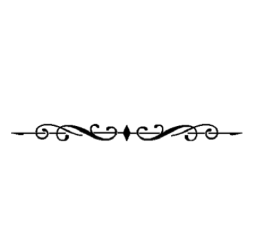 The Methodist Church in the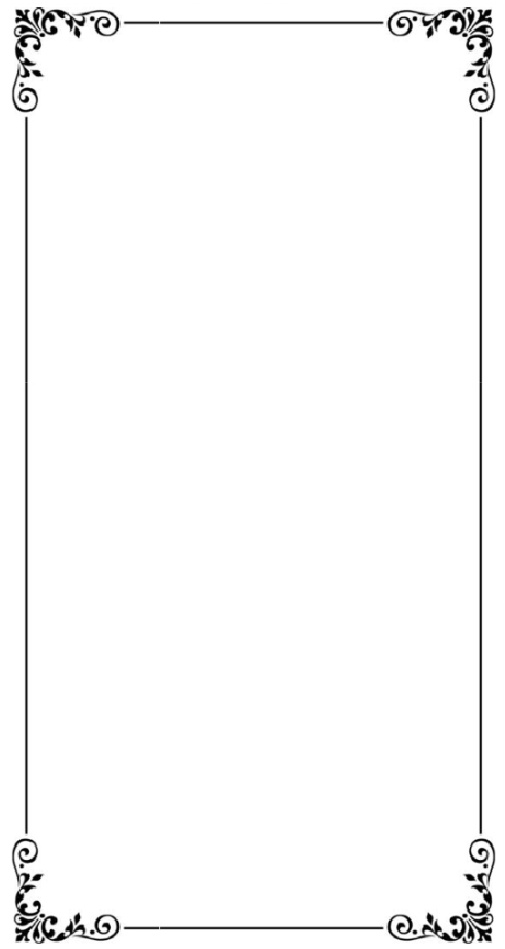 Caribbean and the AmericasJamaica DistrictMETHODIST VOICES IN WORD AND SONGTELEVISION MINISTRY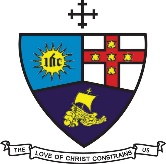 4th Lord’s Day After the Resurrection Sunday, May 3, 2020 SERVICE OF WORD 
AND SACRAMENTPreacher: 	Rev’d Nichola Barrett-Glasgow Liturgist:  	Rev’d Dr. Wayneford McFarlaneOrganist:	Sis. Melrose DaviesChoristers:	Sis. Yvonne Brown
			Sis. Valerie Hinds
			Sis. Marie Miller		Sis. Yvonne PattersonDuet:		Sis. Jonelle Barrett (May Pen Circuit)
			Sis. Janae Barrett (May Pen Circuit)Connexional President:            Bishop Everald GalbraithConnexional Vice-President:   Sis Yonnette GreavesConnexional Secretary:            Rev’d Glenna SpencerConnexional Treasurer:            Bro. Quincy Bourne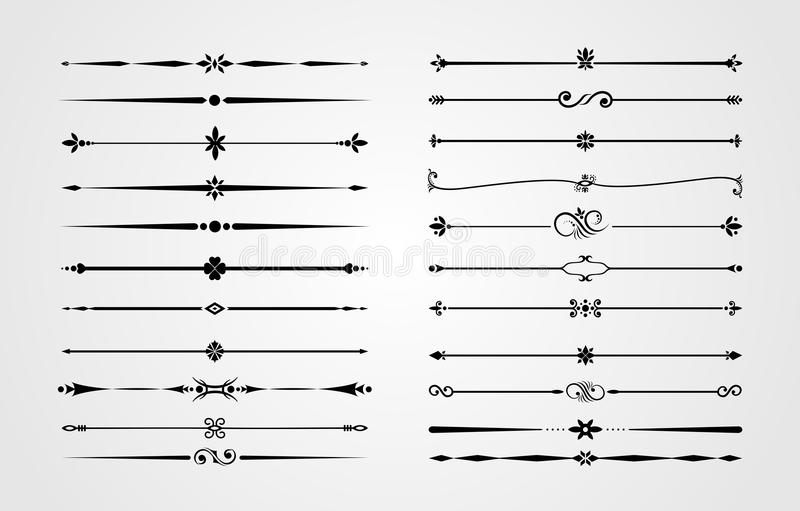 District Bishop:  Rev’d Christine Gooden- BengucheDistrict Secretary:  Rev’d Dr. Wayneford McFarlaneSuperintendent Minister: Rev’d Dr. Wayneford McFarlaneA WARM WELCOME TO ALL WORSHIPPERS!